Love came down at Christmas            Hymnal 1982 no. 84          Melody: Gartan          6 7. 6 7.British spelling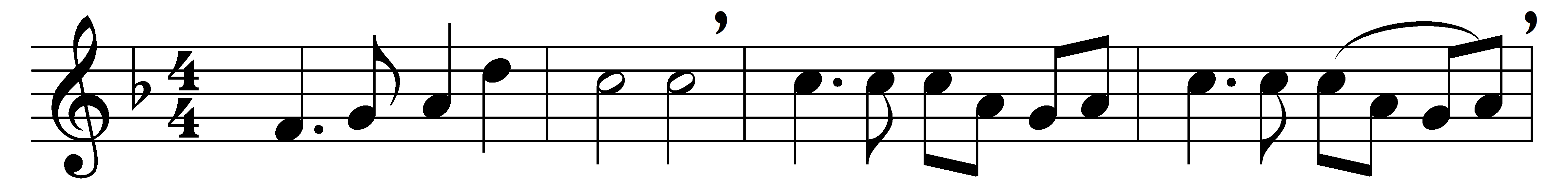 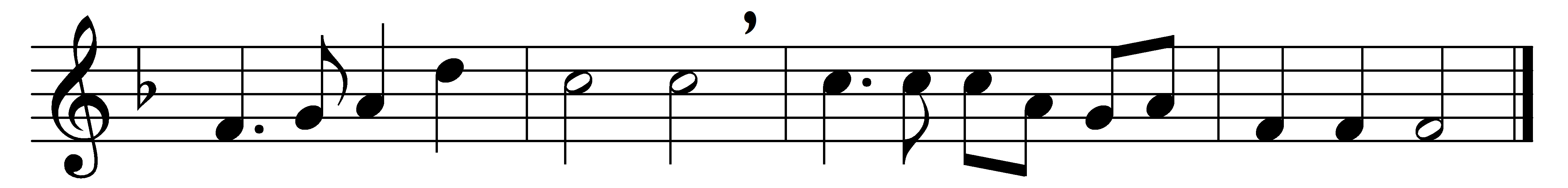 Love came down at Christmas, love all lovely, love divine;love was born at Christmas: star and angels gave the sign.Worship we the Godhead, love incarnate, love divine;worship we our Jesus, but wherewith for sacred sign?Love shall be our token; love be yours and love be mine,love to God and neighbour, love for plea and gift and sign.Words: Christina Rossetti (1830-1894)Music: Melody from Petrie Collection of Irish Melodies, Part II, 1902, harmonised by David Evans (1874-1948)